Дан старт работам по созданию в Новоуральске специализированного образовательно-производственного кластера в интересах атомной отраслиОжидается, что готовить специалистов атомной промышленности в рамках программы «Профессионалитет» начнут уже в 2025 годуМинпросвещения России одобрило региональную заявку о создании в Новоуральске образовательно-производственного кластера на базе Новоуральского технологического колледжа в рамках федеральной программы «Профессионалитет». Заявка была подготовлена с участием Уральского электрохимического комбината (АО «УЭХК», предприятие топливного дивизиона «Росатома»), с учетом востребованности специалистов и возможностей гарантированного последующего трудоустройства на ведущие предприятия атомного сектора.Ожидается, что в проекте создания кластера, проектируемого как центр подготовки квалифицированных рабочих кадров для атомной отрасли, помимо «Росатома» примут участие правительство Свердловской области, министерство образования региона и администрация города. Новоуральский технологический колледж получил грантовую поддержку в рамках федерального проекта «Профессионалитет». Финансирование проекта «Профессионалитет» в 2025 году составит 100 млн рублей из федерального бюджета, 80 млн рублей из областного, а также 80 млн рублей в качестве софинансирования со стороны УЭХК и топливного дивизиона «Росатома» на приобретение оборудования и ремонтные работы. Предполагается, что специалистов атомной промышленности в Новоуральске начнут готовить по инновационной программе уже в 2025 году.В учебном центре планируется открыть новые специальности, входящие в топ-50 востребованных специальностей по стране и топ востребованных специальностей региона: «Информационные системы и программирование», «Мастер слесарных работ» и «Лаборант по контролю качества сырья и реактивов» (по отраслям). Первый набор составит 250 студентов.Включение новых специальностей в проект проводится с учетом востребованности специалистов и гарантированным последующим трудоустройством на ведущие предприятия атомного сектора, среди которых АО «УЭХК», ООО «НПО „Центротех“», АО «Росатом Инфраструктурные решения», АО «Гринатом» (ИТ-интегратор «Росатома»), а также НПО «Снабсервис», «Атоммашкомплекс» и другие компании города.Практико-ориентированный подход и новые образовательные программы подготовки студентов в рамках проекта «Профессионалитет» позволяют сократить срок обучения без потери качества. Интенсивному освоению профессии будут способствовать обновленная материально-техническая база и учебная инфраструктура колледжа: современное оборудование по электромонтажу, сварочным технологиям, метрологии, контрольно-измерительным приборам и лабораторным работам.«УЭХК готов предоставить возможность прохождения практики для знакомства с корпоративной культурой, спецификой производства, освоения работы на нашем оборудовании. И конечно, трудоустроить дипломированных специалистов. Таким образом молодежь легко вольется в нашу команду», — отметил генеральный директор АО «УЭХК» Александр Дудин.Справка:Федеральный проект «Профессионалитет» является образовательным экспериментом Министерства просвещения России. Цель проекта — подготовка квалифицированных специалистов, обладающих практическими знаниями и навыками для работы в реальном секторе экономики. Госкорпорация «Росатом» — один из ключевых партнеров проекта. Участники проекта — более 1200 колледжей и более 1600 опорных предприятий-работодателей в 79 регионах страны. Созданы кластеры по таким отраслям, как машиностроение, сельское хозяйство, металлургия, легкая и топливно-энергетическая промышленность, химическая, атомная, фармацевтическая, электротехническая отрасли, информационные технологии, радиоэлектроника, строительная и транспортная отрасли и др.Топливный дивизион госкорпорации «Росатом» (Топливная компания «Росатома» «ТВЭЛ») включает предприятия по фабрикации ядерного топлива, конверсии и обогащению урана, производству газовых центрифуг, а также научно-исследовательские и конструкторские организации. Являясь единственным поставщиком ядерного топлива для российских АЭС, «ТВЭЛ» обеспечивает топливом в общей сложности более 70 энергетических реакторов в 15 государствах, исследовательские реакторы в девяти странах мира, а также транспортные реакторы российского атомного флота. Каждый шестой энергетический реактор в мире работает на топливе «ТВЭЛ». Топливный дивизион «Росатома» является крупнейшим в мире производителем обогащенного урана, а также лидером глобального рынка стабильных изотопов. В топливном дивизионе активно развиваются новые бизнесы в области химии, металлургии, технологий накопления энергии, 3D-печати, цифровых продуктов, а также вывода из эксплуатации ядерных объектов. В контуре созданы отраслевые интеграторы «Росатома» по аддитивным технологиям и системам накопления электроэнергии. http://www.tvel.ru.АО «УЭХК» — ключевое предприятие Новоуральского промышленного кластера. Входит в разделительно-сублиматный комплекс топливного дивизиона «Росатома». Первая продукция предприятия — обогащенный уран — получена 11 ноября 1949 года диффузионным способом. С 1962 года разделительное производство УЭХК использует газоцентрифужную технологию. Сегодня в АО «УЭХК» сосредоточено более 45% российских промышленных мощностей по разделению изотопов урана. Более 80% продукции АО «УЭХК» поставляется на экспорт. Система менеджмента АО «УЭХК» соответствует требованиям международных стандартов ИСО 9001, 14001, 28000, 50001, ISO 45001. www.ueip.ru.В 2023 году подобный проект в рамках программы «Профессионалитет» был реализован в Глазовском политехническом колледже. Глазов — первый город Удмуртии, вошедший в федеральный проект «Профессионалитет». Он реализуется в городе в партнерстве с правительством Удмуртской республики, министерством образования региона, Чепецким механическим заводом (АО «ЧМЗ», предприятие топливного дивизиона «Росатома») и администрацией Глазова. С 1 сентября 2023 года обучение по новым программам начали 175 студентов.Правительство РФ и крупные российские компании уделяют большое внимание планомерной работе по раскрытию потенциала студентов и молодых сотрудников. Росатом и его предприятия участвуют в создании базовых кафедр в российских вузах, реализации стипендиальных программ поддержки, крупных образовательных проектов, организации практики и стажировки для студентов с последующим их трудоустройством. Молодые специалисты получают новые полезные навыки, что помогает им в карьерном росте. 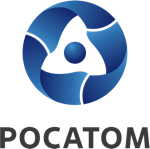 Медиацентр атомнойпромышленности
atommedia.onlineПресс-релиз27.06.24